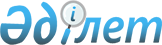 О внесении дополнений в постановление акимата Акмолинской области от 28 октября 2019 года № А-11/512 "Об утверждении Порядка использования средств, предусмотренных на представительские затраты, и норм представительских затрат"Постановление акимата Акмолинской области от 30 октября 2020 года № А-11/551. Зарегистрировано Департаментом юстиции Акмолинской области 2 ноября 2020 года № 8117
      В соответствии с приказом Министра финансов Республики Казахстан от 28 сентября 2018 года № 863 "Об утверждении Типовых правил использования средств, предусмотренных на представительские затраты, и норм представительских затрат" (зарегистрирован в Реестре государственной регистрации нормативных правовых актов № 17522), акимат Акмолинской области ПОСТАНОВЛЯЕТ:
      1. Внести в постановление акимата Акмолинской области "Об утверждении Порядка использования средств, предусмотренных на представительские затраты, и норм представительских затрат" от 28 октября 2019 года А-11/512 (зарегистрировано в Реестре государственной регистрации нормативных правовых актов № 7443, опубликовано 29 октября 2019 года в Эталонном контрольном банке нормативных правовых актов Республики Казахстан в электронном виде) следующие дополнения:
      в Порядке использования средств, предусмотренных на представительские затраты, утвержденным указанным постановлением:
      пункт 2 дополнить подпунктами 5), 6) следующего содержания:
      "5) приобретение сувениров, памятных подарков;
      6) иные затраты, разрешенные акимом области.".
      2. Контроль за исполнением настоящего постановления возложить на заместителя акима Акмолинской области Таткеева М.С.
      3. Настоящее постановление вступает в силу со дня государственной регистрации в Департаменте юстиции Акмолинской области и вводится в действие со дня официального опубликования.
					© 2012. РГП на ПХВ «Институт законодательства и правовой информации Республики Казахстан» Министерства юстиции Республики Казахстан
				
      Аким Акмолинской области

Е.Маржикпаев
